WIKA Polska – Eksporterem Regionu
Włocławek, maj 2016. Firma WIKA Polska zdobywa kolejną nagrodę. Zostaje Eksporterem Regionu - najlepszą dużą firmą.Tym razem WIKA Polska zajmuje III miejsce w kategorii „Eksporter Regionu – najlepsza duża firma pod względem procentu udziału eksportu w przychodach firmy” w XX edycji Złotej Setki Pomorza i Kujaw 2015.Ranking ma na celu docenienie przedsiębiorstw z naszego regionu pod względem ich innowacyjności, wyniku finansowego oraz udziału eksportu w przychodach firmy. Gala prestiżowego rankingu „Złotej Setki Pomorza i Kujaw 2015” odbyła się w bydgoskiej Operze Nova. Była to już XX edycja konkursu.Liczba znaków: 586Słowa kluczowe: Nagroda dla WIKA PolskaProducent:WIKA Polska spółka z ograniczoną odpowiedzialnością sp. k. ul. Łęgska 38/35 87-800 Włocławek tel. (+48) 54 23 01 100, fax : (+48) 54 23 01 101 info@wikapolska.pl www.wikapolska.plZdjęcie WIKA:Nagroda dla WIKA Polska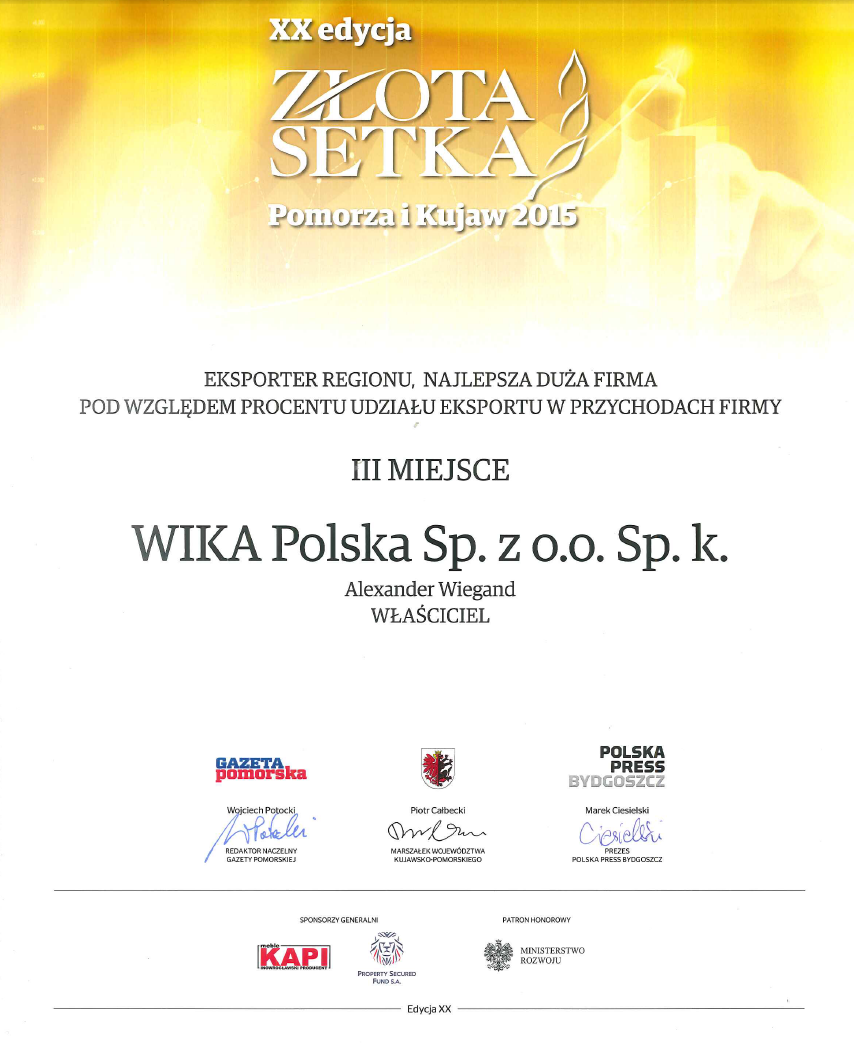 Edycja przez:WIKA Polska spółka z ograniczoną odpowiedzialnością sp. k. ul. Łęgska 38/35 87-800 Włocławek tel. (+48) 54 23 01 100, fax : (+48) 54 23 01 101 info@wikapolska.pl www.wikapolska.plReklama prasowa WIKA 08/2016